INSTITUTO MUNICIPAL DE PLANEACION DEL NAYAR, NAYARIT 2024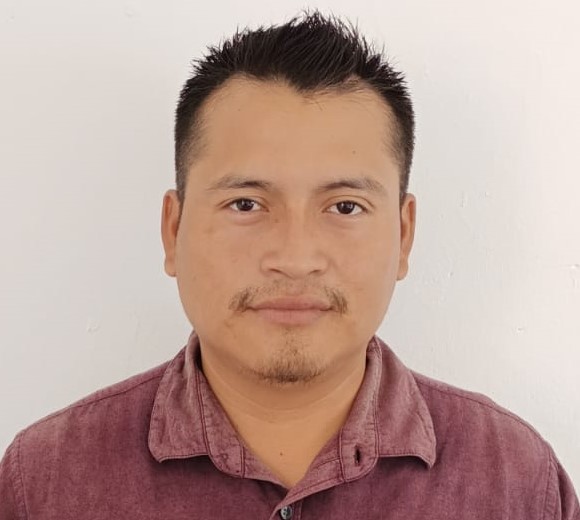 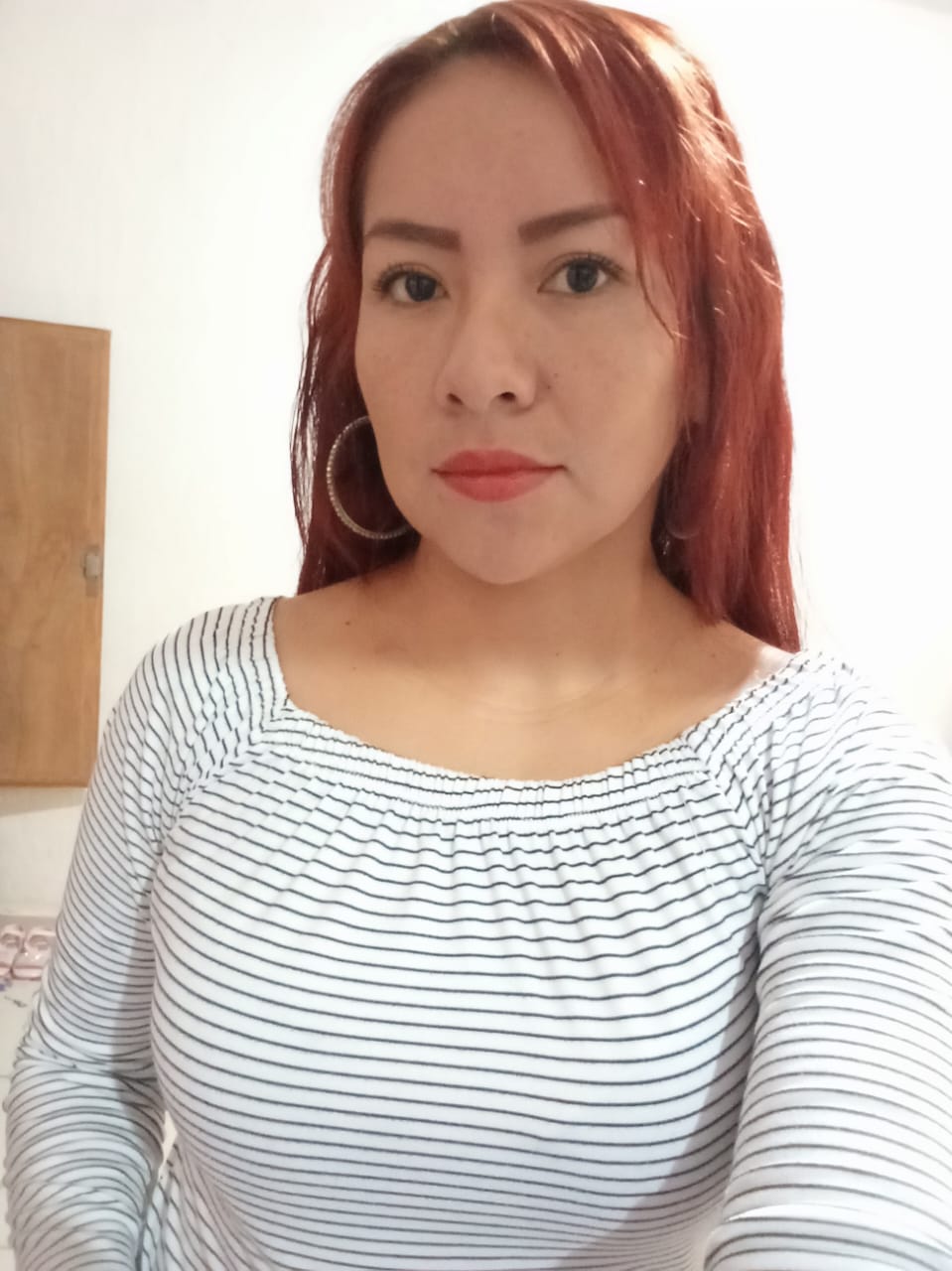 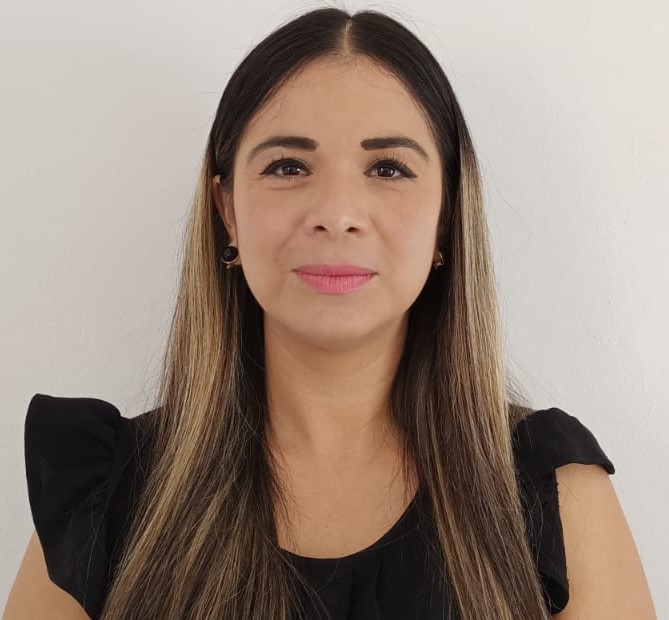 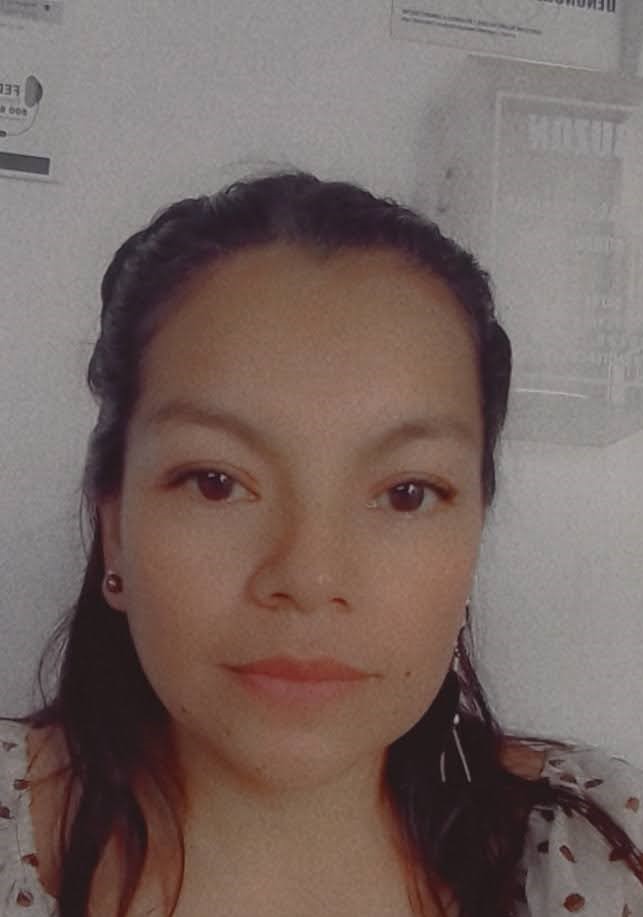 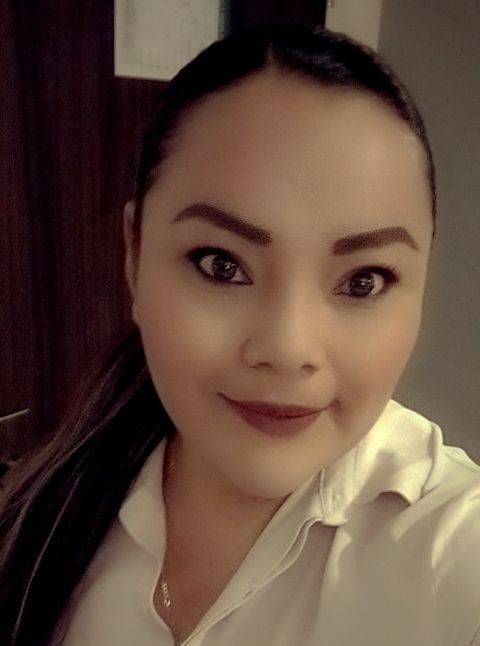 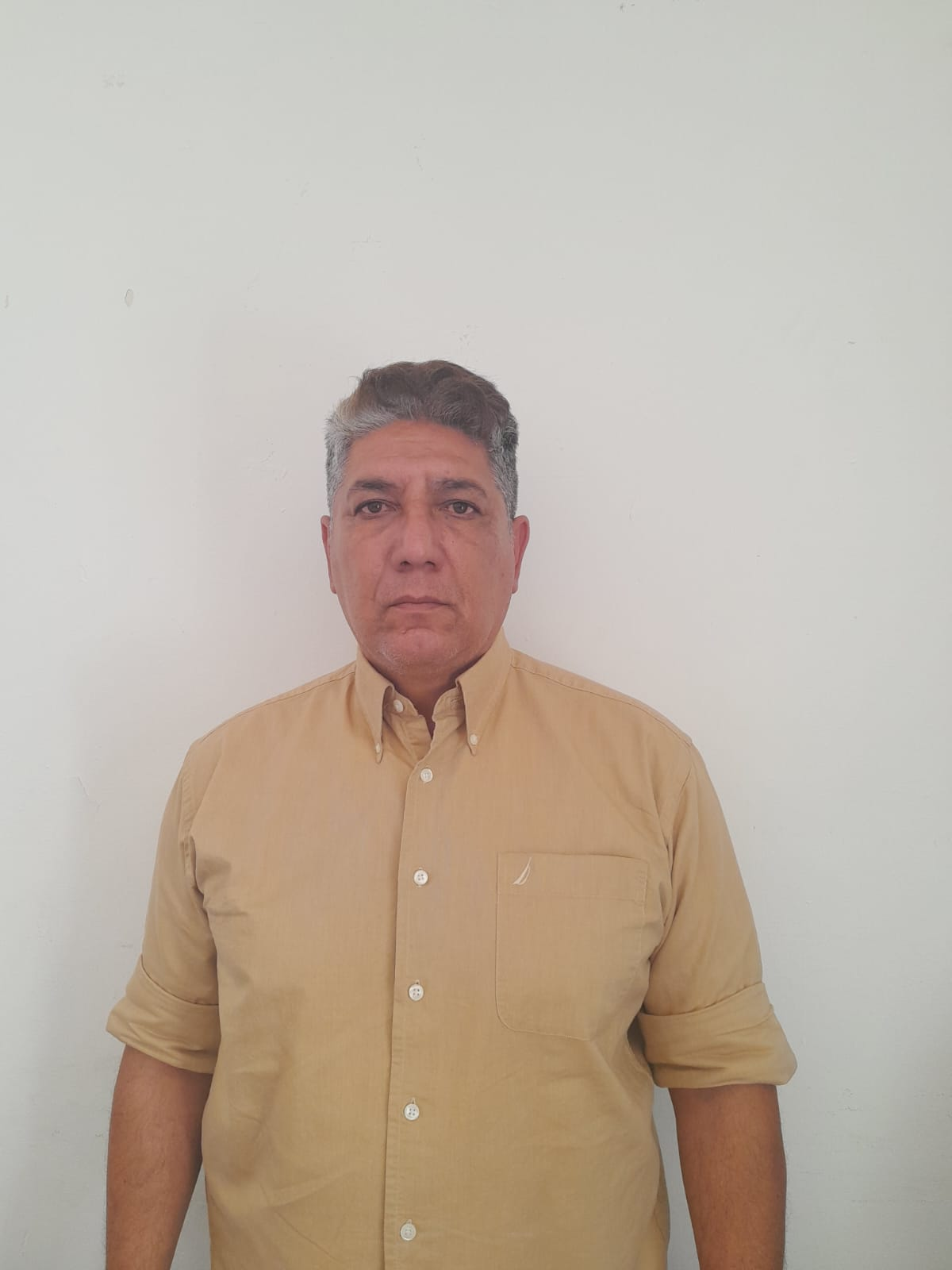 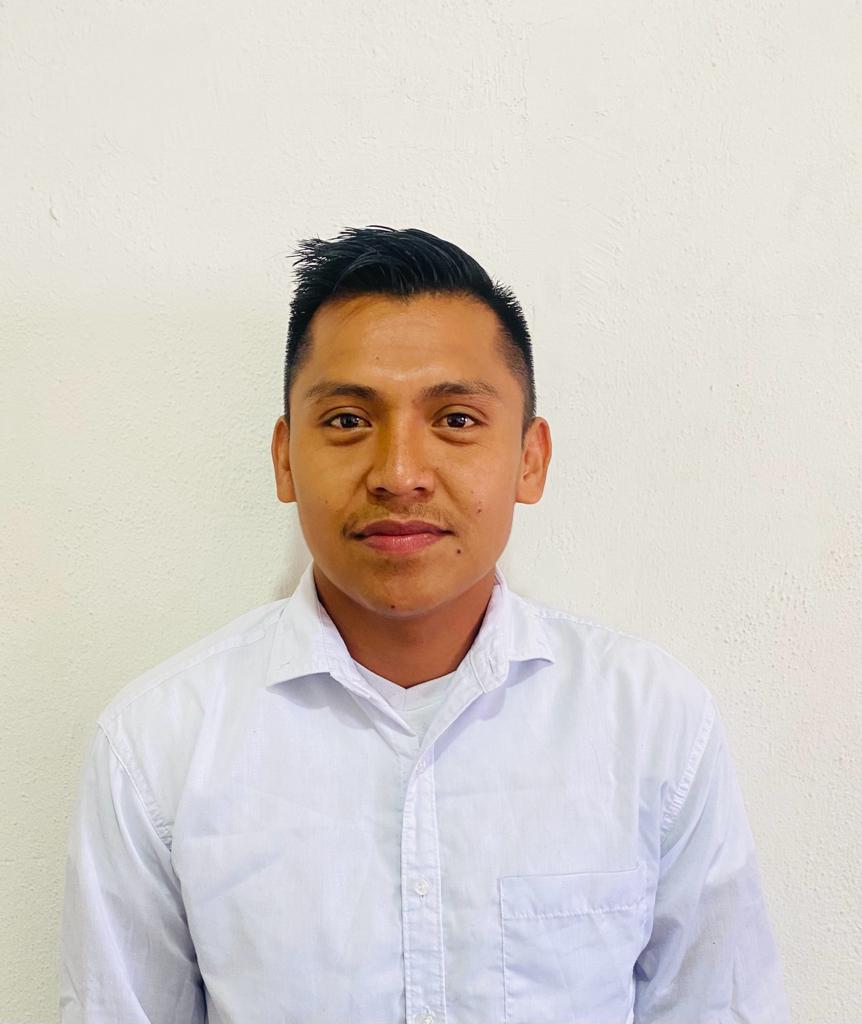 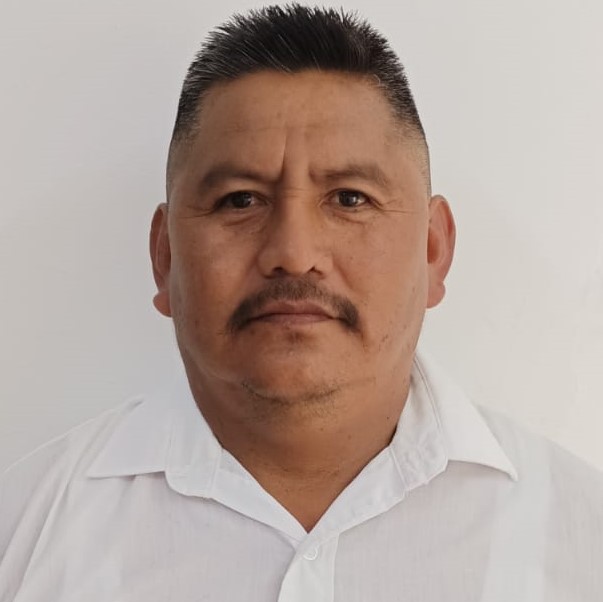 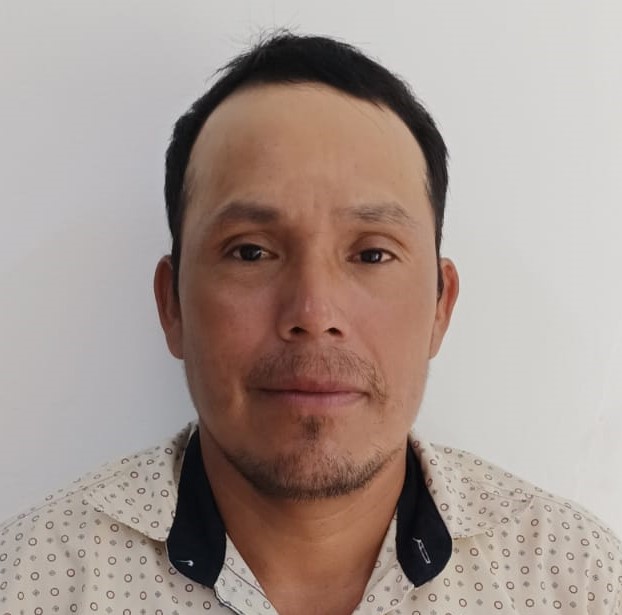 